  Project Checklist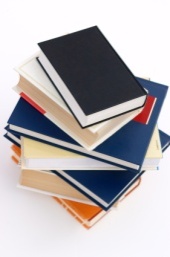 Make sure you have all the following completed in your book BEFORE you say “I’m done”. Check the items off as you go.	Make sure each page has title/heading*	Capitalize first letters in each title or heading-per page	Title page- include your name on the page	Page numbers	Table of Contents	Bolded vocabulary words	Photographs	Captions	Glossary	4 pages of graphic organizers with introductions	Minimum of 2-3 descriptive pages	Works cited page-*no longer should your pages be called: Descriptive, Venn Diagram, Flow Chart, etc. Come up with a title/heading that fits the page.Once you have completed all the steps in the checklist, print off your book. Then make an appointment with a teacher to go over your book project with her.